14.04.20г.Литературное чтение3-А классТема урока: М.М. Зощенко « Великие путешественники»
Ход урока- Творчество какого писателя мы изучаем?

- С каким произведением мы познакомились с вами на предыдущих уроках?IV. Введение в тему. Целеполагание.
- -Подберите синоним к слову «поход»- (путешествие.)
-Какие возникают ассоциации, когда вы слышите слово «путешествие»?
(Приключения, круиз, снаряжение, открытия, находки, подготовка, поиски,..)
–-Предположите тему урока.(слайд)
- Что же делают великие путешественники перед началом своего пути?
- Какие цели поставим перед собой?( Познакомиться с содержанием рассказа, объяснить незнакомые слова, учиться анализировать текст, делать выводы, определять главную мысль.).Работа по теме урока.
• Прогнозирование содержания.
Откройте учебники на с.154
- Посмотрите на иллюстрацию, предположите о ком это произведение?(О детях.) Как вы думаете, куда они собрались?( Они собрались в поход(на рыбалку, в лес)
- Мы видим, что герои рассказа -дети. А можно ли назвать этих путешественников «великими»?( Нет, они маленькие, ещё мало знают, мало умеют, не могут путешествовать без взрослых. Они легко одеты, у них нет никакого снаряжения.)
- Почему же автор дал своим героям такое название? Как вы думаете?(Мы должны прочитать рассказ и тогда сможем ответить на этот вопрос.)• Словарная работа. - Прежде чем начать знакомство с рассказом, проведём словарную работу. Выясним значение некоторых слов, которые встретятся нам в тексте.
Кругосветное путешествие- совершаемое вокруг света, вокруг земного шара.
Рукомойник- сосуд различной формы, служащий для подачи воды при умывании; умывальник.
Маятник- качающийся стержень, прикреплённый верхним концом к неподвижной точке.
Привал- остановка в пути для отдыха во время похода, передвижения.
Перочинный ножик- небольшой складной карманный нож.(Обговаривают правила безопасности.)
Космография- изучает космос и его строение.• Работа с текстом.
Чтение текста учителем и детьми(с.154-158) до слов « Стёпка торжественно лёг ногами вперёд…»
-Предположите, что могло бы быть дальше? Продолжение работы над темой урока.
• Беседа после прочтения.
- Сейчас мы дочитаем рассказ до конца и узнаем, чем он закончился.
- Понравился ли вам рассказ? Какой он по настроению?- На самом ли деле Лёля, Минька и Стёпка – великие путешественники?- Почему же писатель именно так назвал свой рассказ ?- Какое чувство вызывают у вас герои рассказа: восхищение, уважение, насмешку, улыбку, жалость, сочувствие?
- Почему родители не наказали Лёлю и Миньку за их путешествие?
- Какие слова сказал по этому поводу папа детей? Прочитайте их.
- Согласны ли вы с ним?- Какой урок извлекли дети из своего «великого путешествия»?
- Кто такие Великие путешественники по вашему мнению? Итог урока. - В каком предложении заключена главная мысль рассказа?
- Давайте подумаем, зачем М.М.Зощенко написал это произведение?( Чтобы мы поняли, что прежде чем что-то делать, надо обязательно всё хорошо обдумать. И ещё: маленькие дети не должны уходить одни из дома без взрослых. )
- VIII. Домашнее задание.Перечитать рассказ с.154-163, подготовить сообщение о настоящих Великих путешественниках.

https://infourok.ru/konspekt-po-literaturnomu-chteniyu-na-temu-m-m-zoschenko-velikie-puteshestvenniki-klass-3149472.html
14.04.20г.Математика3-А классТема «Приемы письменного умножения в пределах 1000» Работа над новой темой.1. Постановка проблемного вопроса.– Что объединяет эти выражения? (34 ∙ 2 и 234 ∙ 2 )– Почему вы не нашли значение последнего выражения? В чём трудность?2. Выход из проблемной ситуации.– Определите тему нашего урока. Письменное умножение трёхзначного числа на однозначное.– Поставьте цель. Научиться умножать трёхзначное число на однозначное.– Объясните, как будете вычислять? (Ученики могут предложить 2 способа решения.)1) 34 * 2= (30+4) *2=30 * 2 + 4 * 2=60 + 8= 68234 * 2=(200+ 30+4) * 2=200 * 2+ 30 * 2 + 4 * 2=400+60 + 8=4682)  Решение столбиком.– Какой способ вам кажется удобнее? (Второй – столбиком, запись короче)–Основываясь, на ранее полученные знания, умножение двузначного числа на однозначное, мы объяснили новую тему.– Давайте попробуем составить алгоритм умножения трёхзначного числа на однозначное?Алгоритм Пишу…Умножаю единицы…Умножаю десятки…Умножаю сотни…Читаю ответ…- Сравним наш вывод с правилом в учебнике.- Откройте учебники на 89 странице, прочитайте правило.Закрепление изученного.На 88 странице найдите задание под номером 1(письменно)На 89 странице №1 (письменно). Повторение пройденного. На 88 странице найдите задание под номером 3Прочитайте условие задачи.– Подумайте, как оформить задачу кратко. (Схематический чертёж )20 мI______I______I_____I______I______I?16 мI______I______I_____I______I?- Что известно в задаче? (5 рулонов по 20 метров, 4 теплицы по 16 метров)- Что необходимо знать, чтобы ответить на вопрос задачи? (Сколько купили метров и сколько надо на теплицы)- Можем ли это узнать? (Да)- Каким действием? (Умножением)- Что сделаем следующим шагом? (сравним ответы)- Давайте запишем решение:1) 20 ∙ 5 = 100(м) – купили2) 16 ∙ 4 = 64 (м) – потребуется на теплицы100>64Какой вывод сделаем? (Плёнки хватит.)Запишите ответ. (Плёнки хватит.)- Задачу со вторым вопросом решите самостоятельно. (Ученик работает на доске, задача проверяется)1) 20 ∙ 5 = 100 (м) – купили2) 25 ∙ 4 = 100(м) – потребуется на теплицы100 = 100Ответ: плёнки хватит.. Домашнее задание. Стр.90 № 6,7.. https://infourok.ru/prezentaciya-i-konspekt-po-matematike-na-temu-pismennie-priyomi-umnozheniya-v-predelah-klass-3691285.html https://yandex.ru/video/preview/?filmId=8896865481822344365&from=tabbar&parent-reqid=1586681787200429-1170314276911289948000356-production-app-host-man-web-yp-216&text=3+кл.+приемы+письменного+умножения+в+пределах+1000+3+класс14.04.20г.Музыка3-А классТема урока: «Мир Бетховена». ОВО. Хпд. Чудо-музыка. Острый ритм- джаза звуки.Ход урока:Сегодня мы с вами познакомимся более подробно с великим немецким композитором Л. В. Бетховеном. Родился композитор в немецком городе Бонн (название города и годы жизни композитора- 1770-182- записаны на доске).Его отец Иоганн был певцом в придворной капелле, мать Мария-Магдалина была дочерью придворного шеф-повара. Дед Людвиг служил в той же капелле, что и Иоганн, певцом. Отец композитора хотел сделать из сына второго Моцарта и стал обучать игре на клавесине и скрипке. Однако чудо-ребёнком Бетховен не стал, отец же перепоручил мальчика своим коллегам и приятелям. Один обучал Людвига игре на органе, другой — на скрипке. В 1780 году в Бонн приехал органист и композитор Кристиан Готлоб Нефе. Он стал настоящим учителем Бетховена.Нефе сразу понял, что у мальчика талант.Многие черты своего характера Людвиг унаследовал от своего деда, Луи Бетховена. Гордость, независимый нрав, настойчивость и работоспособность. До Луи Бетховена в их семье все были простыми ремесленниками и пахарями. Бетховен говорил: «Я хочу доказать, что тот, кто поступает достойно и благородно, тем самым обретает в себе силу переносить несчастья».Глухота, постигшая композитора, заставляла его постоянно искать путь общения с миром, с окружающими его людьми.И музыка помогала ему в этом. Музыкальный мир композитора очень широк. В нем есть все: радость и скорбь, юмор и печаль, добро и зло, любовь и слезы. «Острый ритм - джаза звуки» . Чтобы лучше представить образ Джаза, попробуем проследить историю его жизни.Перенесёмся в 20-е г.г. XX столетия. Тогда Новый и Старый Свет (так тогда любили называть Америку и Европу) бурлил разговорами о каком-то джаз-банде.- Какое странное имя?- Кличка какая-то?- Кто он? – возмущались одни.- Кто он!!! – восхищались другие.- Этот дикарь с бандитским именем не знает правил приличия! – кипятились первые.- Вы слышали, какой шум от него?- Вы видели, как он развязан в движениях?- И потом, он же неуч, читать по нотам не умеет!!!- Он парень что надо! – больше первых горячились другие. – А ведёт себя так потому, что притворяться не умеет! Зато говорит, что чувствует. И уж поинтереснее иных грамотеев!Друзья и враги Джаза сходились в одном: все знать хотели, откуда взялась эта скандальная личность.А было Джазу в ту пору лет 20, не больше. Родился он на юге США и любовно звал свой край Диксиленд.Здесь, как и по всему югу Америки, жило много негров, бывших рабов с плантаций.Вопрос: Как Вы думаете, трудно ли жилось неграм в ту пору?- Небольшие оркестры разъезжали на грузовиках и устраивали настоящие музыкальные сражения. Судила собравшаяся толпа.Вопрос: А знаете ли Вы, какая участь ожидала побеждённый оркестр?- С шумным весельем толпа привязывала один грузовик к другому – побеждённые тащили победителей. Вот такое уличное воспитание получил в детстве наш Джаз.Сорванец с улицы подрос, и лет приблизительно в 15 отправился из родного города на людей посмотреть и себя показать. Да к тому же время пришло и о заработке подумать. Больше всего работы оказалось в двух городах Америки – Чикаго и Нью-Йорке. Работа пришлась ему по вкусу – развлекать публику музыкой и танцами в клубах и увеселительных заведениях.Так прошла ранняя юность нашего Джаза…А через несколько лет у Джаза уже была мировая слава. Джаз разъезжал по Америке и Европе. Побывал и в нашей стране. И везде умудрился завести верных друзей. Талантливые люди в разных странах не просто подражали Джазу, а делали это по-своему.РАБОТА С ТЕРМИНАМИКогда Джаз сделался совсем знаменитым, все вокруг стали спрашивать, откуда он свои таланты унаследовал. И убедились – от серьёзного дядюшки Спиричуэлса, грустного дядюшки Блюза, весёлого дядюшки Регтайма.Спиричуэл – песни северо-американских негров религиозного содержания. Их пели хором ещё рабы плантаций, подражая духовным гимнам белых переселенцев.Блюз – народная песня американских негров с грустным, печальным оттенком.Регтайм – танцевальная музыка особого ритмического склада. Первоначально создавалась как фортепианное произведение. И ещё. Когда Джаз сделался совсем знаменитым, настоящим героем дня, многие пытались запечатлеть его необыкновенный облик. “Похож, - соглашались люди, глядя на его портреты, - но что-то очень важное никак “схватить” не удаётся. В жизни он гораздо интереснее. Попробуйте передать, о чём и как он говорит, его взгляд, походку. Может быть, тогда поймёте, в чём тайна этой удивительной личности”.Джаз повзрослел. Надоела ему слава неугомонного весельчака и танцора. Он хотел, чтобы к нему относились внимательно и серьёзно, чтобы любили его не только в минуты шумных развлечений. Характер его становился переменчивым. Прежде его хвалили за горячий нрав, теперь его видели чересчур уж спокойным, порой даже холодным. А бывало каким-то дёрганым, нервным. И благородного общества перестал чураться – его стали видеть в филармонии и оперном театре.Но Джаз оставался Джазом, и преданные друзья узнавали его во всяком виде, любили во всяком настроении.Джаз – ровесник XX века и одна из самых больших его знаменитостей. Ему уже более 100лет. По человеческим понятиям – старик. А по музыкальным, его возраст – сущий пустяк. Ведь очень многое в музыке живет столетиями и даже тысячелетиями.А в России есть тоже известные певцы, которые исполняли и исполняют джазовую музыку. Это Федор Шаляпин, Лариса Долина, Ирина Отиева.ГЕРШВИН Джордж (1898— 1937) — американский композитор, пианист.Систематического образования не получил. В музыкальном стиле Гершвина органически сочетаются черты импровизации, джаза, элементы афро-американского фольклора, американской эстрадной музыки. Вершина творчества — опера «Порги и Бесс», первая национальная опера, отмеченная глубоким проникновением в духовный мир и музыкальный фольклор негритянского народа. Драматургия оперы связана с реалистическими традициями американского театра 20—30-х гг. ; для неё характерно сочетание трагического и жанрово-комедийного начала ; важную роль в раскрытии образа играет диалог. В мелодике оперы ощутимы ладово-гармоническое и ритмическое своеобразие спиричуэлс , блюзов, регтаймов. «Порги и Бесе» получила признание в США и за рубежом, ныне ставится ведущими театрами мира. Порги- обыкновенный бедняк, а Бесс- юная девушка.Опера состоит из 3 действий, в которых рассказывается об истории любви двух сердец, на пути которых встречаются опасности и приключения.Прослушайте колыбельную Клары из оперы «Порги и Бесс»(видеофрагмент)-Как звучала мелодия? Схожа ли она с другими колыбельными.: Итак, попробуем нарисовать музыкальный портрет Джаза. Какими чертами характера он обладает?(Синкопированный ритм, акцент не на сильную, а на слабую долю, преобладание ударных и духовых музыкальных инструментов)..  ДОМАШНЕЕ ЗАДАНИЕДома Вы попытаетесь написать портрет Джаза, используя краски. Я уверена, что у каждого получится он разный, у кого-то импульсивный, у кого-то – холодный, весёлый, задумчивый, ласковый. https://nsportal.ru/npo-spo/obrazovanie-i-pedagogika/library/2016/11/19/urok-muzyki-mir-bethovenahttp://savefrom.net/?url=http%3A%2F%2Fwww.youtube.com%2Fwatch%3Fv%3DzwO63X2Q-DE&utm_source=yabrowser&utm_medium=extensions&utm_campaign=link_modifierhttps://nsportal.ru/nachalnaya-shkola/muzyka/2012/01/18/konspekt-uroka-po-muzyke-ostryy-ritm-dzhaza-zvuki-3-klass14.04.20г.Русский язык3-А классТема: Проверочная работа №8 по теме «Местоимение»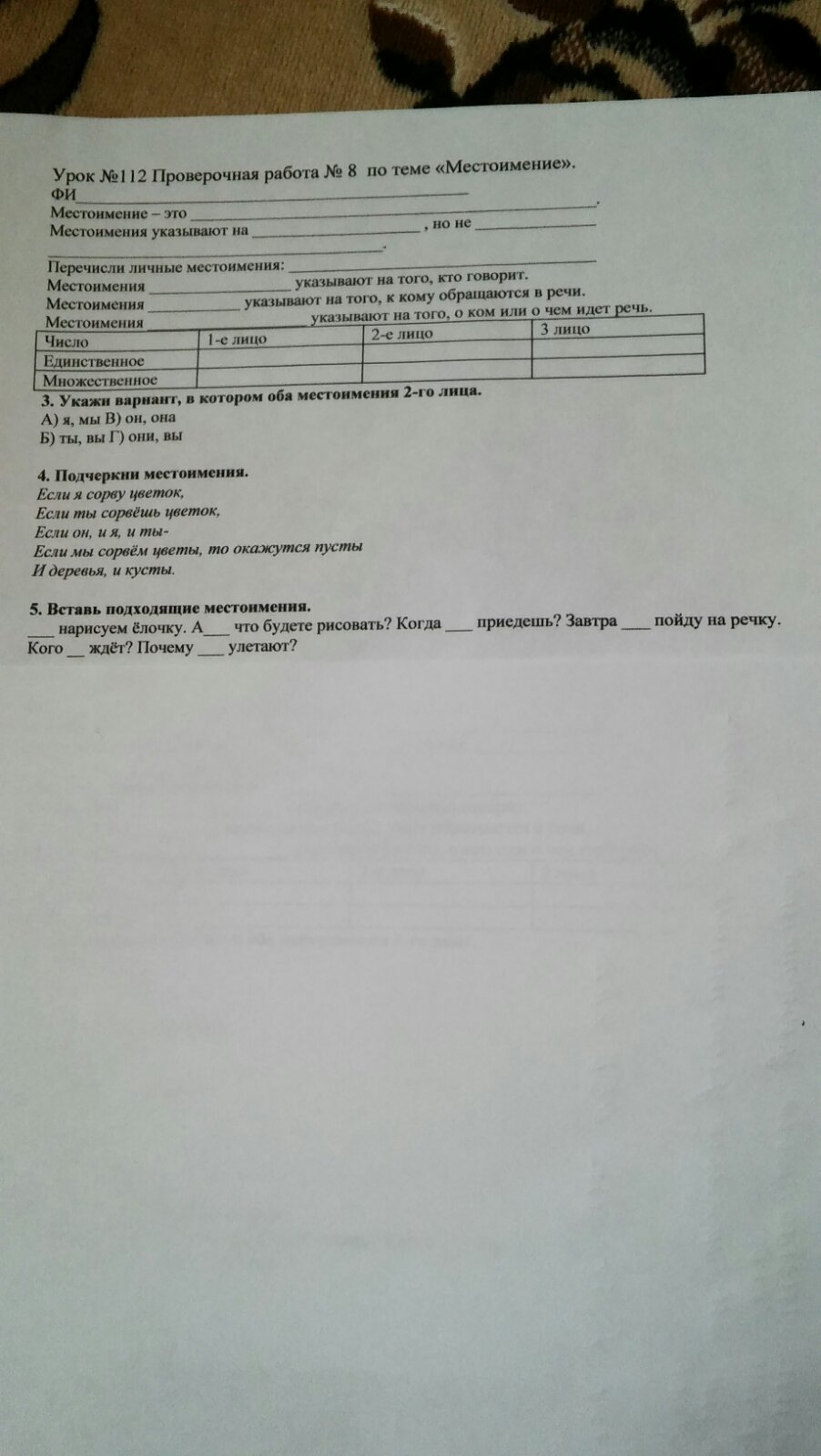 